+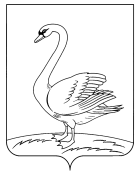 П О С Т А Н О В Л Е Н И Еадминистрации сельского поселения Куликовский сельсоветЛебедянского муниципального района,Липецкой области Российской Федерации03.05.2018 г.                                c. Куликовка Вторая                                                    № 15О мерах по профилактике  клещевого энцефалита на территории сельского поселения  Куликовский сельсовет.В целях предупреждения заболеваний клещевыми инфекциями, а также обеспечения санитарно-эпидемиологического благополучия населения сельского поселения  Куликовский сельсовет  администрацияПОСТАНОВЛЯЕТ:1. Утвердить план мероприятий по профилактике клещевого вирусного энцефалита на территории сельского поселения Куликовский сельсовет на 2018-2020 годы.2. Провести санитарно-просветительную работу среди населения о мерах личной профилактики и защиты от клещевого и вирусного энцефалита (памятки, объявления).3. Контроль за исполнением данного постановления оставляю за собой.Глава сельского поселенияКуликовский сельсовет                                                  В.М.КакошкинаПриложение № 1к постановлению администрациисельского поселения        от 03.05.2018 № 15План мероприятий по профилактике клещевого энцефалитана территории сельского поселения Куликовский сельсовет на 2018-2020 годы.№ п/пМероприятияСрок исполненияИсполнители и организации, привлекаемые к исполнению1. Организационные работы1. Организационные работы1. Организационные работы1. Организационные работы1.Обеспечить проведение весной и осенью благоустройства территорий мест массового отдыха населенияежегодноАдминистрация сельского  поселения2Обеспечить своевременный вывоз отходов потребления, ликвидацию самопроизвольных свалокежегодноАдминистрация сельского  поселения3.Обеспечить своевременное проведение акарицидных обработок наиболее часто посещаемых населением территорий – места массового отдыха, кладбище.постоянноАдминистрация сельского  поселения 2. Санитарно - просветительная работа2. Санитарно - просветительная работа2. Санитарно - просветительная работа2. Санитарно - просветительная работа1.Обеспечить проведение санитарно-просветительной работы среди населения сельского поселения Куликовский сельсовет по профилактике клещевого вирусного энцефалита с использованием наглядной агитациипостоянноСпециалисты администрации2.Обеспечить проведение с работниками инструктажей о мерах личной безопасности профилактики клещевого энцефалитаВесна-осень, ежегодноГлава сельского поселения3.Проводить среди детей и подростков просветительную работу по мерам профилактики и личной защиты, направленных против заболевания Весна-осень, ежегодно клещевым энцефалитомВесна-осень, ежегодноРуководители общеобразовательных учреждений